Lesson 2 Practice ProblemsSix papers are placed in a bag with names written on them. The names are: Lin, Mai, Mai, Noah, Priya, and Priya. If one name is chosen at random, what is the probability that it is Priya?Select all of the words for which the probability of selecting the letter E at random is .THEBESTSNEEZEFREESSPEECHDesign a situation where the probability of one event is  and another event is . Explain your reasoning.What is the probability of the spinner landing on the section labeled B?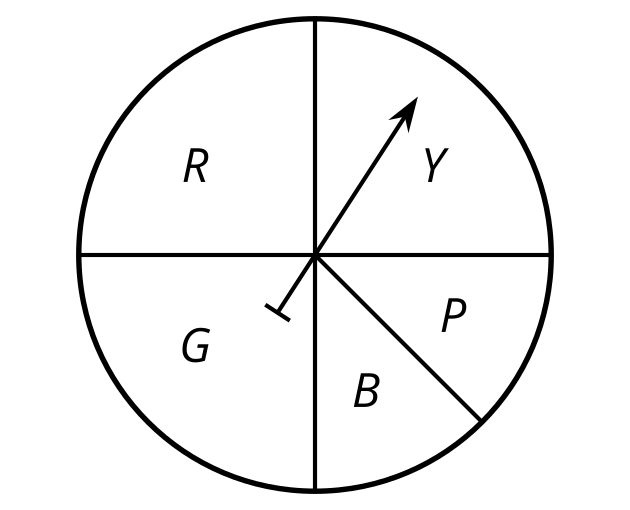 (From Unit 8, Lesson 1.)This spinner is spun 300 times. Estimate the number of times it would be expected to land on the section labeled B.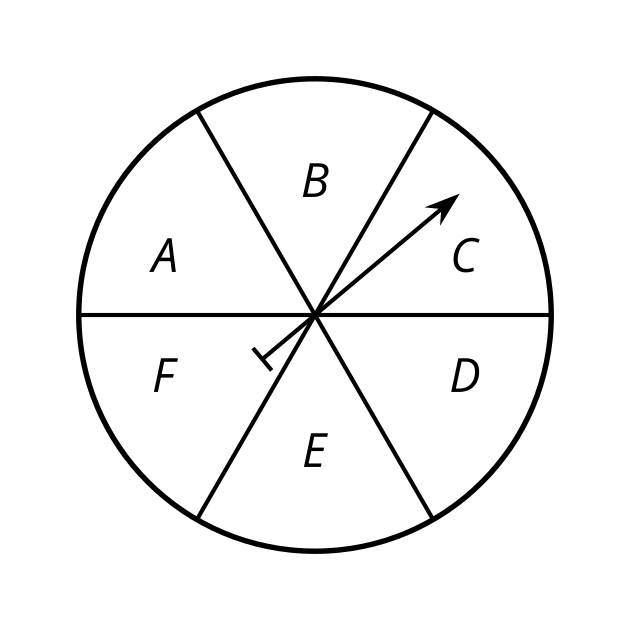 (From Unit 8, Lesson 1.)A circle has radius 5 units. For each angle measure, find the area of a sector of this circle with that central angle. radians3 radians(From Unit 7, Lesson 13.)Select all formulas that could be used to find the area of this sector. The angle  is measured in radians.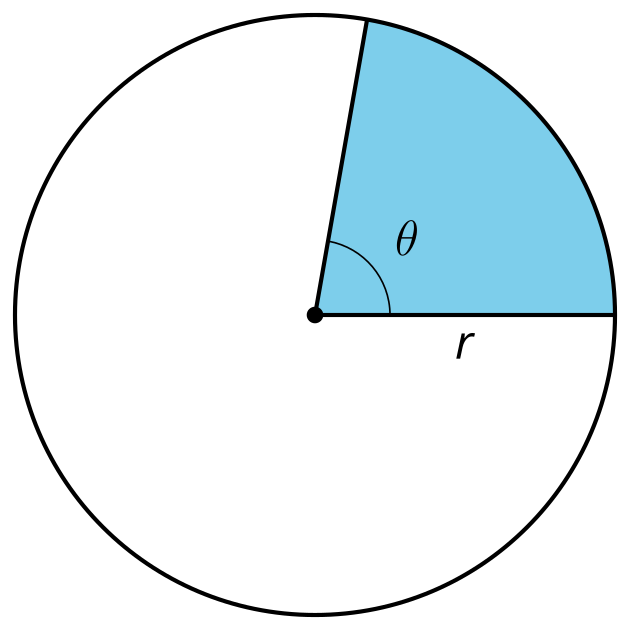 (From Unit 7, Lesson 13.)Triangle  is shown with an inscribed circle of radius 4 units centered at point . The inscribed circle is tangent to side  at point . The length of  is 6 units and the length of  is 8 units. What is the measure of angle ?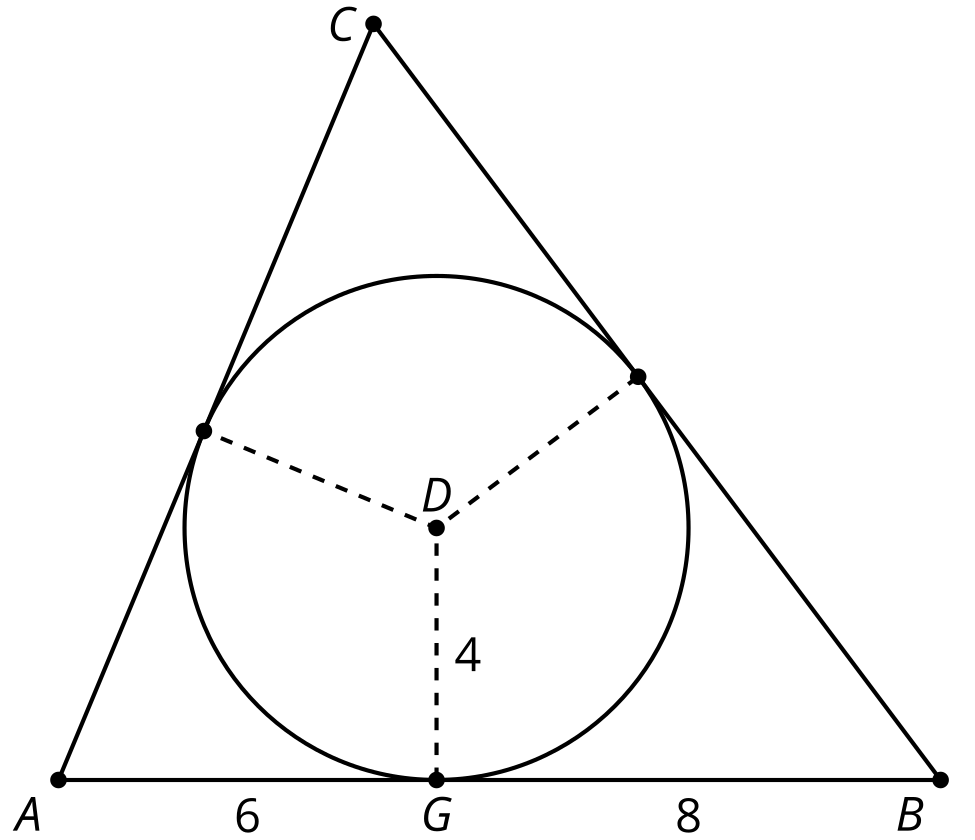 60 degrees30 degrees(From Unit 7, Lesson 7.)Select all the true statements. 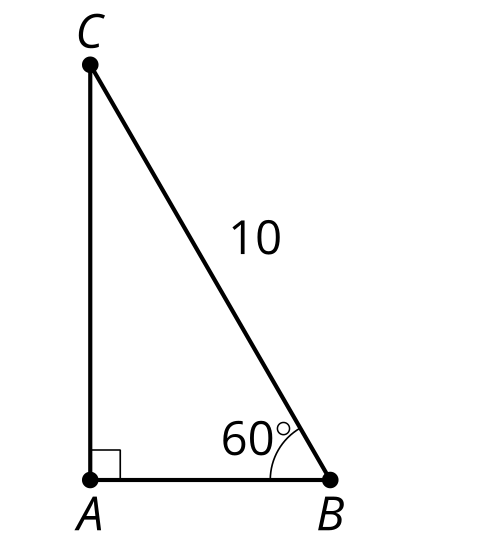 Angle  is 30 degrees.Side  is 5 units.Side  is 5 units.Side  is  units.Side  is  units.(From Unit 4, Lesson 3.)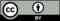 © CC BY 2019 by Illustrative Mathematics®